Nawabegh Al-Riyadh International School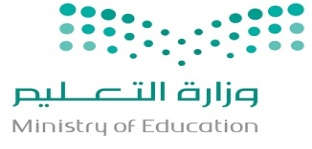 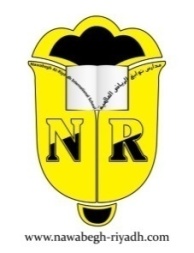 Révision finaleGrade 5 Q.(1)Lis le document suivant puis réponds aux questions.Bonne chanceA)Réponds aux questions suivants :            1- Pourquoi la mère est allée au marché ?La mère de Sara est allée au marché pour acheter des fruits. 2- Qu’est- ce que maman a acheté ?Elle a acheté: des bananes , des pommes, des poires et des fraises 3- Est-ce- que Sara aime les  pommes ?Oui , Sara aime les  pommes .4- Pourquoi maman est fâchée de Sara ?Maman est fâchée de Sara car elle a mangé les pommes sans       la permission de maman et sans les laver 5- Sara a mangé combien de pommes ?              Elle  a mangé quatre pommes       6- Sara a pris la permission de sa mère ?Non, elle n’a pas pris la permission.7- Enfin que dit Sara  à maman ?Enfin , Sara a dit à maman: ʺJe m’excuse maman et c’est                la dernière foisB) Mets vrai (    )ou faux (     ):           a)  Sara a été très contente  parce qu’elle  aime beaucoup les bananes .                                                                                  (     faux          )b)  La mère a acheté des légumes.                              (       faux        )c) Maman a dit que c’est très dangereux de manger les fruits sans        les laver.                                                                   (  vrai             )d) Sara lave les fraises avant de les manger.                (      faux         )          e) Sara a mangé  quatre pommes.                              (   vrai              )f) Sara a pris la permission de maman avant de manger les pommes.           	                                                                         (       faux        )C) Traduisez en français :                   1) Sara's mother went to the market.La mère de Sara est allée au marché .2) it's very dangerous to eat fruits without washing them.C’est très dangereux de manger les fruits sans les laver ʺ . 4)  I'm sorry Mom.Je m’excuse maman .5) Sara was very happy because she likes fruits, especially applesSara a été très contente parce qu’elle aime beaucoup les fruits surtout les pommes . D) Traduisez- Permission : la permission- Now :          maintenant    - Dangerous :  dangereux- Dinner :     Dîner- Market :    au marché- wash :        laver- Finally :       Enfin- one day :        Un jour Q.(2)De quel type de phrase s’agit-il: ( négative , interrogative , affirmative, exclamative :           1- C’est fini?                                                (      interrogative         )2- As-tu achète de la salade?                        (      interrogative         )            3- Où est Lara?                                              (      interrogative       )4- Quel beau livre !                                        (    exclamative           )5- Ils partent en ville.                                     (    affirmative             )6- Je n’aime pas de lait.                                  (   négative                  )  7- Où est Romane  ?                                       (      interrogative      )8-  Comme il fait beau!                                   (    exclamative           )9- Nour n’aime pas ses amis.                          (      négative               )            10- Je vais au club chaque vendredi .              (    affirmative             )Q.(3)Conjuguez ces verbes au passé composé : 1-On (rentrer)        est   rentré                      très tard hier soir.2- Elle (tomber) est  tombée                               de vélo.3-Ils (arriver) sont arrivés à l'aéroport à deux heures de l'après midi.5- Ils (passer) sont passés   en Italie par le tunnel du Mont-Blanc6- Il (retourner) est retourné  chez lui parce qu'il (oublier) a oublié ses livres7-Nous (venir) sommes venus      avec Paul et Martine.8- Je (aller) suis allé   au restaurant avec Sophie hier soir.Q .(4) Conjugue ces verbes au passé composé :Q.(5)Associe :                                 Q .(6)  Conjuguez ces verbes au présent  : Vous  (réussir)   réussissez       en arabe.Elle   (finir)          finit   son travail.Pour moi, Tu ne (vieillir)   vieillis   jamais. Le professeur (punir)  punit      les élèves.Mona et Salma (choisir)   Choisissent  des robesNous (réunir)     réunissons    vos jouets.Nous (finir )        finissons    nos études .Elles (cueillir)      cueillissent     les roses.Tu  ( compatir )    compatis     avec ton frère.10-Je (définir )       définis     ces mots à mon ami. 11-Vous (réussir)    réussissez    en arabe.12- Tu  (finir)    finis     ton travail.Bonne chanceMangerJ’ai mangéTu as mangéIl a   mangéElle a  mangé Nous avons   mangéVous avez   mangéIls   ont    mangéElles   ont    mangéParlerJ’ai parléTu as  parléIl a   parléElle a   parléNous avons   parléVous avez   parléIls   ont    parléElles   ont    parléAllerJe suis alléTu es  alléIl est   alléElle est   alléeNous sommes allés                Vous êtes allésIls sont allésElles sont   alléesMourirJe suis mortTu es  mortIl est  mortElle est   morteNous sommes morts Vous êtes mortsIls sont mortsElles sont   mortesA) Je1) finit le devoir.B) Elles2) finissons les examens.C) Nous 3) finissent le ménage . D) Il 4) finis le cours de Maths. ABCD4321